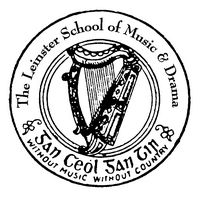 The Leinster School of Music & DramaCertificate of Proficiency in Teaching100 marksJune 2012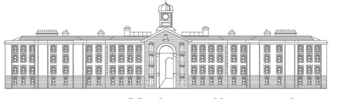 GRIFFTH COLLEGE All three parts to be answeredPart 1. Rudiments (40 marks)Answer five of the 6 sections in this sectionRewrite the following extract as it would be played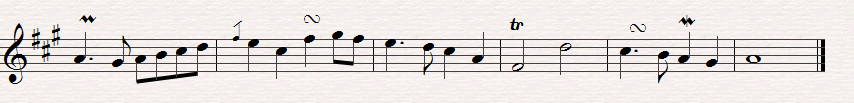 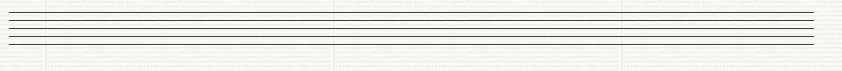 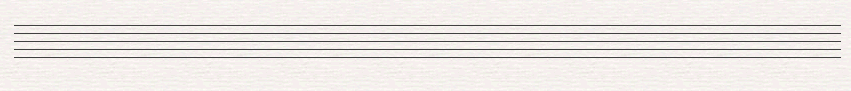 Transpose this short extract down a minor 3rd.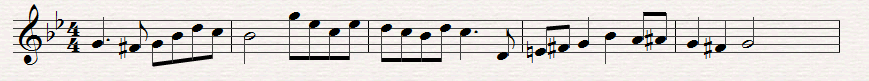 Identify the following intervals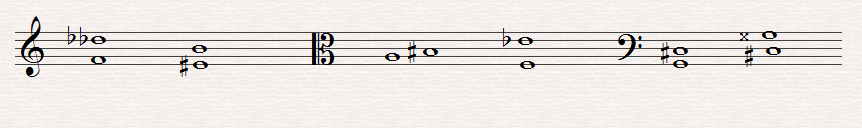 	_________________________________________________________Describe fully each of these triads and state whether they are in root position, 1st or 2nd. Inversion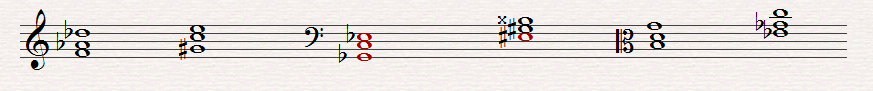 	_______________________________________________________________Insert the time signature and add bar lines to the following extract.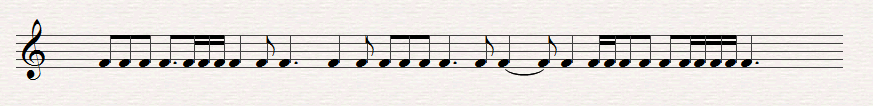 Explain each of the following terms(a)		Attaca				(d)	Cantando(b)		Colla Voce			(e)	Giocoso(c)		Lacrimoso			(f)	MancandPart ii Analysis  (30 Marks)A 	(For Piano candidates)Study this 3rd movement from Mozart’s Sonata in C KV 546 and answer all the questions belowWith reference to bar numbers outline the structure of this movement, including modulations.Outline the other possible forms for the third movement of a SonataDescribe the chords including position  in bars 36 and 37Identify the cadence outlined in Bar 39Identify the Key between Bars 12 and 16Part iii History (30 Marks)Answer A or B. Include musical citations or examples to support or answerA (1685 – 1800)One question only to be answeredA1	Discuss the Brandenburg Concertos of Bach and their significance in the development of the concertoOrA2	Discuss the Operas of Mozart and their contribution to the development of this form of compositionB (1800 – 1900)One question only to be answeredB1	“As a composer of the Symphony Beethoven stands supreme in the History of Music.”  DiscussOrB2	Discus the piano music of either Schumann of Mendelssohn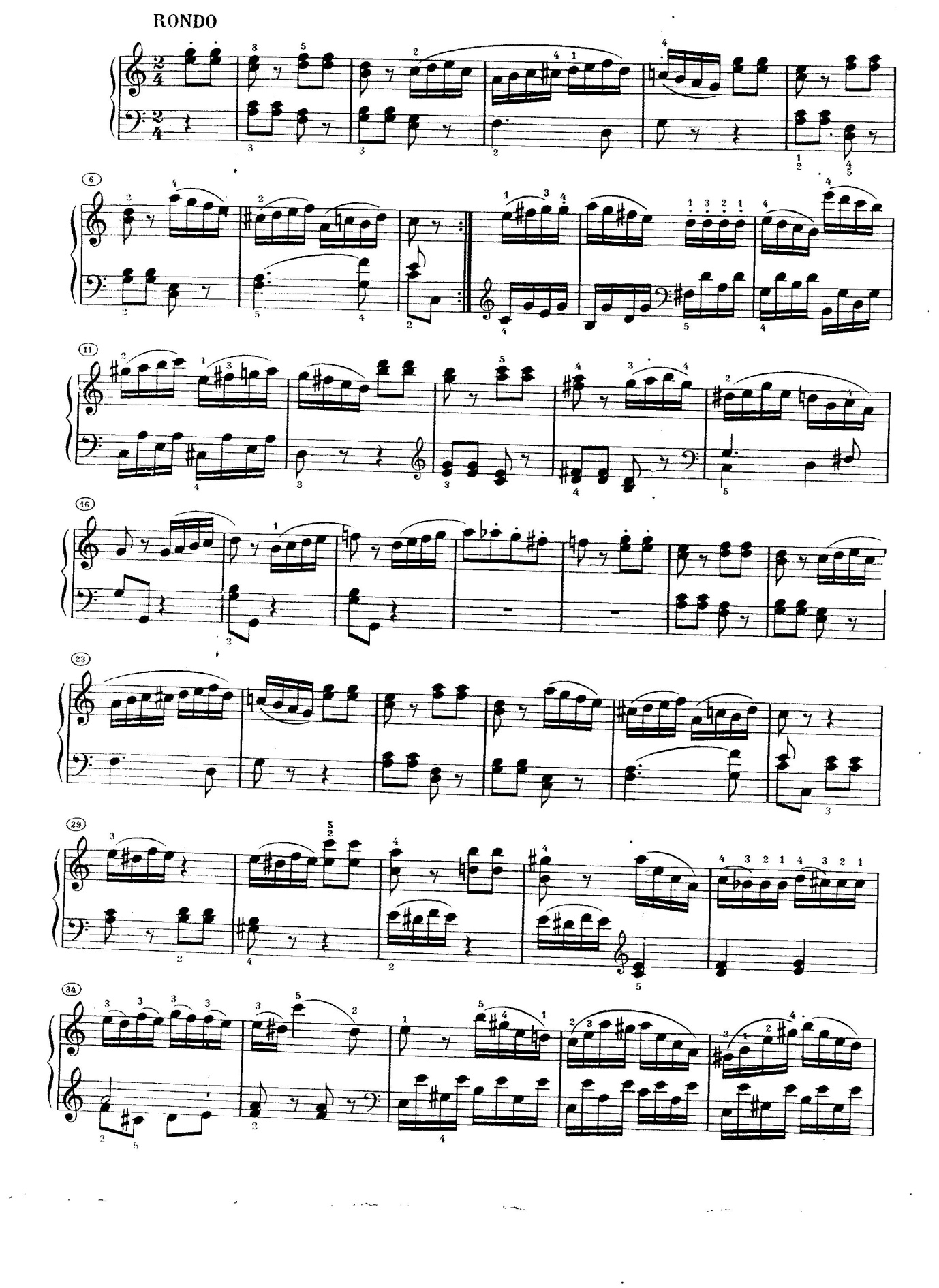 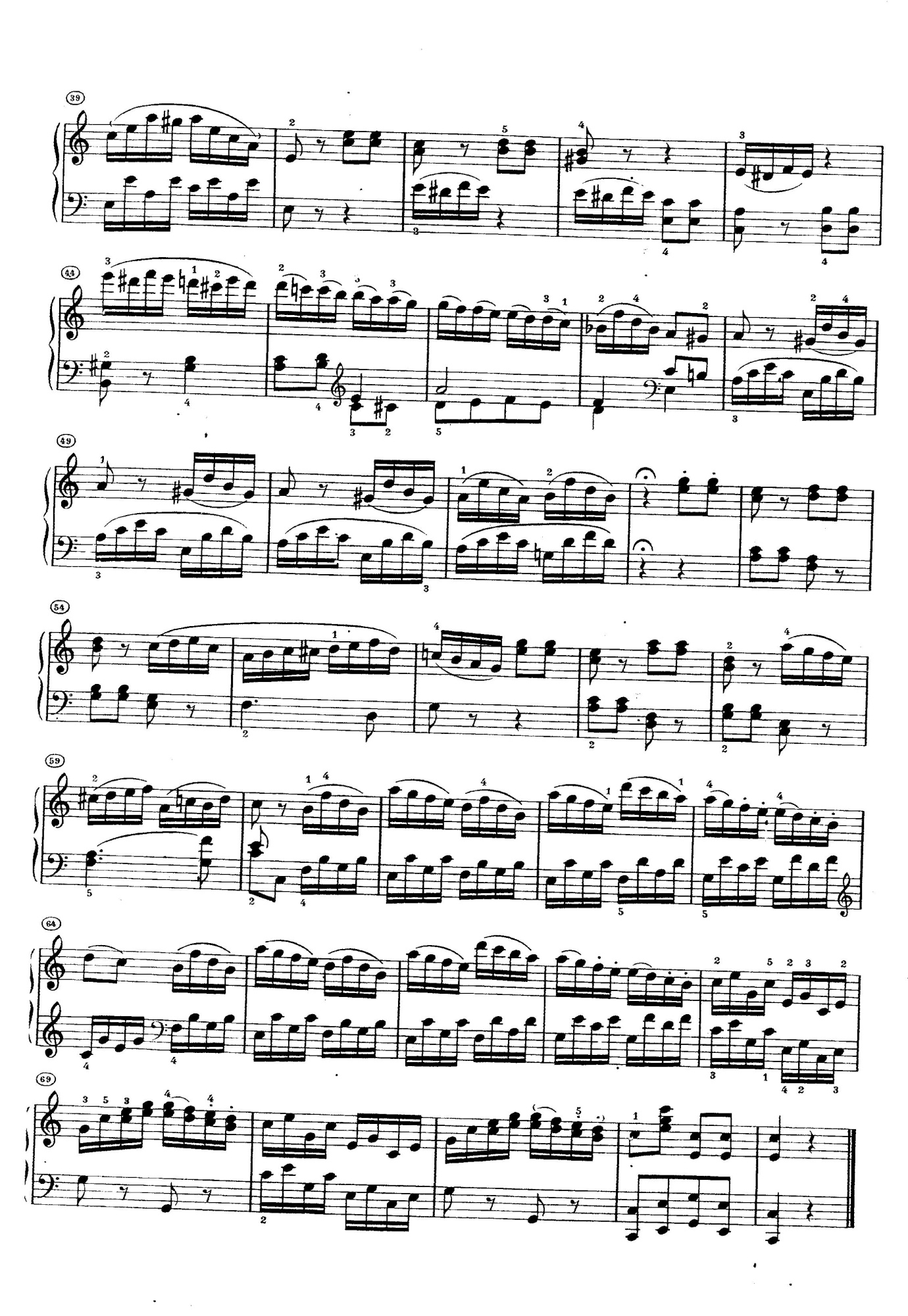 